*Обязательные поля для заполнения « ____ »   ______ ________  2020____ г.Последний срок подачи заявки  30 ноября 2020 года. Заявки принимаются по электронной почте aurno53@gmail.com. Телефон для справок: 8 (8162) 73-81-85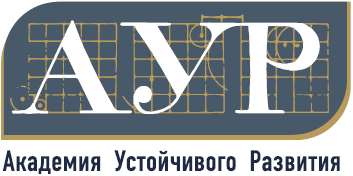 АНКЕТА УЧАСТНИКА Модульной программы «Менеджмент организации / Менеджмент в секторе социальной экономики» Данные об участникеДанные об участникеДанные об участникеФИО участника*Статус/должность в организации (проекте)ИНН участника*Адрес по пропискеАдрес проживания*Телефон*Электронная почта*Страничка в социальных сетях СкайпДанные о предприятииДанные о предприятииНаименование юридического лица \ индивидуального предпринимателя  ИНН юридического лица \ индивидуального предпринимателя*Юридический адрес*Фактический адресОсновной ОКВЭД юридического лица / индивидуального предпринимателя*Дополнительный  ОКВЭД юридического лица / индивидуального предпринимателяТелефон Электронная почта* СайтДанные о руководителеДанные о руководителеФИО и должность руководителя*ИНН руководителя* Адрес по пропискеАдрес проживания*Телефон*Электронная почта*Страничка в социальных сетях СкайпВопросы о цели, теме и опытеВопросы о цели, теме и опыте2727Укажите цель обучения:2828Есть ли у вас:Тема для углубленной проработки (пожалуйста, опишите кратко)Опыт работы в управлении (есть \ нет)Опыт работы в предпринимательстве (есть \ нет)